“LISTEN, LISTEN, LOVE, LOVE”     The Purpose of Kairos Outside is to demonstrate God’s grace and love through Christian support for women who have relatives or friends who are, or who have been incarcerated.* * * * * * **KAIROS OUTSIDE is designed to support the families of men and women who are, or have been incarcerated in the country’s state and federal correctional facilities, as well as county jails and youth offender programs.  The spouses, parents, other relatives and friends of the incarcerated often “do time” right along with their relatives or friends.  It is important for them to know that they are not alone and that there is a Christian community that cares about them.  This support is provided in a safe environment with Christian people during a Kairos Outside Weekend.  During the weekend, the Guests will have a chance to interact with other women who are in similar situations and learn how to form small groups of support thereby giving them strength in their life journey.What happens at Kairos Outside: The Weekend Retreat is a series of talks   Each guest has the opportunity to review the talks in small family groups.  However, sharing in the small family group is voluntary.  The program is interspersed with music, prayer, fun activities and general pampering.  The Weekend is Christian in nature, although no religious affiliation is necessary to attend.  Those who attend are expected to stay for the entire program.Who may attend KAIROS OUTSIDE?Any adult female 20 years old, or older, whose life has been impacted by the incarceration of relatives/friends, is eligible to attend a Kairos Outside Weekend.  Women, who did not have an opportunity to attend a Kairos Weekend while incarcerated, may also attend.  This program IS NOT limited to those women whose relatives/friends have attended a Kairos Weekend.Who presents The Weekend?The Team is made up of approximately twenty eight women, six men (cooks) and two clergy-women.  Many of the Team Members may be active in the Kairos Prison Ministry in various institutions throughout the U.S./World.  All team members come from many different Christian denominations and are committed to ministering to inmates and their families.COMMONLY ASKED QUESTIONSHow long is a Kairos Outside Weekend?The Weekend begins Friday night at 6:00pm and ends on Sunday afternoon around 4:00pm.What is the cost to attend a Kairos Outside Weekend?There is no cost to the Guests.  The funds are provided by local Christian Communities.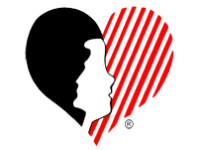 Where do I stay during The weekend Retreat?The Weekend is held at a local retreat center or camp.  The facility, generally, provides everything except personal articles.  Dress is casual and comfortable.  Help with transportation may be provided.Do I have to be a Christian to come on the WeekendNo.  All we ask is for the Guests to be open to discussions from a Christian perspective.What shall I tell my husband about the men on the team?The men are present, only, to prepare and serve the meals.  They do not participate in any of the Community room activities.Why should I give up a weekend visit with my relative/friend to attend a Kairos Outside Weekend?Your journey is often difficult.  Many people in the outside world do not understand your position and may reject you.  This Weekend is designed to give you support from women who are in the same situation, and from other Christian women who care about you and those who are incarcerated.